Câmara Municipal de Valinhos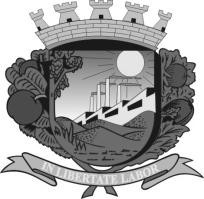 Estado de São PauloATA DE SESSÃO PÚBLICAPregão Nº: 08/2022Processo: 128/2022Objeto: Contratação de instituição bancária para operar os serviços de processamento e gerenciamento de créditos provenientes da Folha de Pagamento dos servidores ativos, inativos e agentes políticos da CÂMARA MUNICIPAL DE VALINHOS, em caráter de exclusividade, bem como dos créditos decorrentes de ordens judiciais e outros a estes relacionados, conforme especificações do Anexo II - Termo de Referência.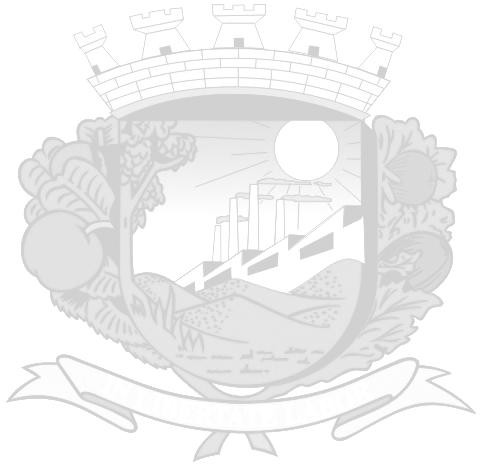 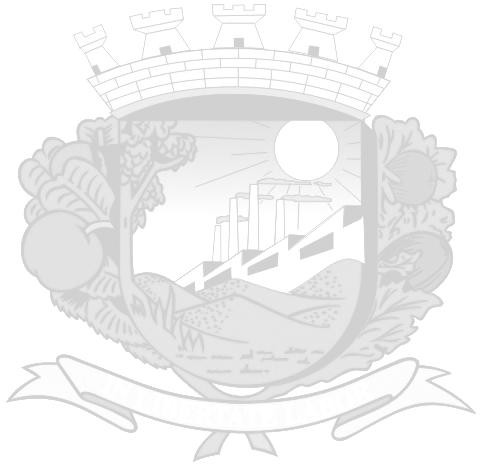 PREÂMBULONo dia 1º de dezembro de 2022, às 09 horas na sala de licitações situada na RUA ÂNGELO ANTÔNIO SCHIAVINATO, 59 - RES. SÃO LUIZ - VALINHOS - Cep: 13270-470, a Pregoeira LETÍCIA TAKIZAWA e a Equipe de Apoio , EVERTON RODRIGO MOREIRA COSTA, MARIA GABRIELA MELO SILVA designados pela Portaria nº 1.244/2022 e despacho do Exmo. Sr. Presidente constantes dos autos do Processo nº 128/2022 para a Sessão Pública do Pregão em epígrafe.CREDENCIAMENTONão houve licitantes presentes, licitação deserta.ENCERRAMENTONada mais havendo a tratar, foi encerrada a sessão, cuja Ata vai assinada pelo pregoeiro e pelos membros da Equipe de Apoio.ASSINAMPregoeiro e Equipe de ApoioLETÍCIA TAKIZAWA PREGOEIRAEVERTON RODRIGO MOREIRA COSTA EQUIPE DE APOIOMARIA GABRIELA MELO SILVA EQUIPE DE APOIOwww.camaravalinhos.sp.gov.brRua Angelo Antonio Schiavinato, n°59 – Residencial São Luiz – Valinhos-SP – CEP 13.270-470